ЧЕРКАСЬКА ОБЛАСНА РАДАР І Ш Е Н Н Я20.12.2019 										№ 34-58/VIIПро погодження наданнякомунальному підприємству"Чигирин" Чигиринськоїміської ради спеціальногодозволу на користування надрамиВідповідно до статті 9-1 Кодексу України про надра, частини другої статті 43 Закону України "Про місцеве самоврядування в Україні", постанов Кабінету Міністрів України від 30.05.2011 № 615 "Про затвердження Порядку надання спеціальних дозволів на користування надрами", від 12.12.1994 № 827 "Про затвердження переліків корисних копалин загальнодержавного
та місцевого значення", враховуючи подання Державної служби геології
та надр України від 07.10.2019 № 20531/01/12-19, обласна рада в и р і ш и л а:погодити надання комунальному підприємству "Чигирин" Чигиринської міської ради спеціального дозволу на користування надрами з метою геологічного вивчення, у тому числі дослідно-промислової розробки питних підземних вод Чигиринського родовища (свердловини №№ 60Г(1), 62Г(2), 3, 61Г-а(4), 62Г-а(5), 6, 7, 8, 76(9), 94(10), 98(3а), 468, 468А), що знаходиться
в адміністративних межах міста Чигирин Чигиринського району Черкаської області.Голова									А. ПІДГОРНИЙ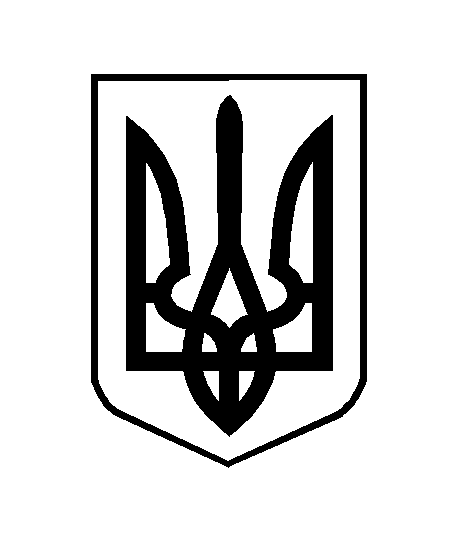 